ОРГАНИЗАЦИЯ ОБРАЗОВАТЕЛЬНОГО ПРОЦЕССА ПО РАЗВИТИЮ СВЯЗНОЙ РЕЧИ ДЕТЕЙ СТАРШЕГО ДОШКОЛЬНОГО ВОЗРАСТА ПОСРЕДСТВОМ ИСПОЛЬЗОВАНИЯ МНЕМОТЕХНИКИ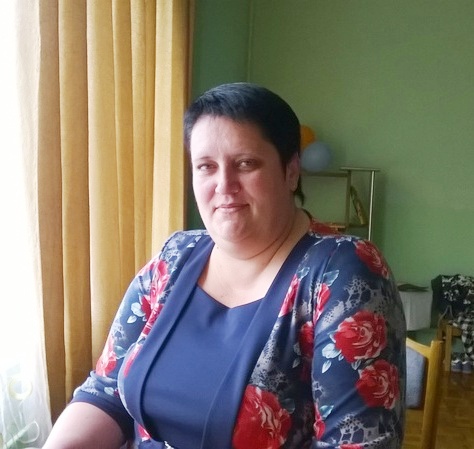 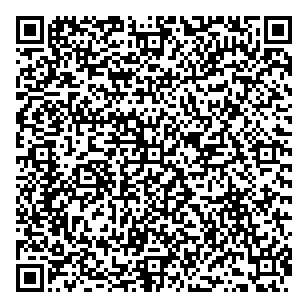 Билык Татьяна Георгиевна, воспитатель дошкольного образованиягосударственного учреждения образования «Станьковский ясли-сад №1»«Учите ребенка каким- нибудь неизвестным ему пяти словам – он будет долго и напрасно мучиться, но свяжите двадцать таких слов с картинками, и он их усвоит на лету»К. Д. УшинскийВ век компьютерных технологий,  к сожалению,  мы все чаще сталкиваемся с такими проблемами у наших воспитанников, как бедный словарный запас, неумение согласовывать слова в предложении, неспособность построить рассказ, плохое развитие связной речи, несформированость психических процессов, различных видов мышления.Поэтому перед нами встала задача, как организовать образовательный процесс, чтобы максимально  развивать речь и психические процессы у наших воспитанников, отдавая приоритет интересу  к процессу у самих  детей.Мнемотехника - это система методов и приемов, обеспечивающих эффективное запоминание, сохранение и воспроизведение информации. Считаем актуальным использование  мнемотехники  с детьми  именно дошкольного возраста, т.к.  в этом возрасте у детей преобладает наглядно-образная память, и запоминание носит в основном непроизвольный характер.Мнемотехника помогает упростить для детей процесс непосредственно образовательной деятельности. Дети обучаются в интересной игровой форме, без умственных и эмоциональных перегрузок.Кроме этого, нас заинтересовало то, что мнемотехника отличается от других технологий:интегративностью – имеет возможность использоваться для реализации всех образовательных  областей;экономичностью – используется имеющиеся методические средства и создаются дидактические средства не требующих финансовых затрат;Системностью и последовательностью - развитие ребенка рассматривается как процесс;универсальностью – может использоваться любым педагогом и родителями.Проанализировав некоторую научную литературу, мы  узнали,   что работая  с технологией мнемотехника важно учитывать системный подход, возможности и потребности  каждого ребенка, обязательно включение ребёнка в деятельность.Наша работа строилась в три этапа.Iэтап: начинали работу с детьми с знакомства с символами. Предлагали и объясняли детям значение символов. В начале учебного года использовали  картинки понятные для их восприятия. Далее постепенно заменили их схематичные, контурные изображениями предметов.Например, елочка (какая) - колючая (рисунки елки и ежа). Далее предлагаем детям помочь мне «спрятать» какое-либо слово в картинку и получается схематическое изображение.Например: как мне нарисовать слово «сильный»? Дети предлагают разные варианты символических изображений, и потом мы вместе выбираем наиболее удачный вариант, подходящий к данному слову, например, «муравей». Этот этап работы мы называем – работа с мнемоквадратами.На этом этапе работы с детьми нами проводилось игры типа:«Подскажи словечко», «Найди пару», «Скажу по –          другому» (синонимы).«Скажи наоборот» (антонимы).IIэтап: на этом этапе мы обучали  детей  умению «читать» простые схемы из 2- 4 символов.Например: при описании предметов детям предлагались символы для обозначения цвета, формы, величины, действия с предметом. Этот прием эффективно использовался  в работе с загадкой. На этом же этапе практиковали в умении «читать» простые предложения из 2-3 слов без предлогов и союзов.Этот этап работы мы называем – работа с мнемодорожками.IIIэтап: на этом этапе начиналась работа с мнемотаблицами. Учитывая необходимость принципа «от простого к сложному» мы придерживались именно такого алгоритма работы: начинать работу с простейших мнемоквадратов,  последовательно переходить к мнемодорожкам,  и позже – к мнемотаблицам.Особое внимание уделяем  методам и приемам мнемотехники. Во – первых, организации работы по развитию у детей восприятия: зрительного, слухового, кинестетического (движения глаза, руки, голосового аппарата), осязательногоДля этого мы использовали такие игры: «Что изменилось?», «Чего не стало?»«Кто ушел?» «Кто позвал?»«Развесим и соберем слова»«Парные картинки»«Узнай на ощупь»«Чудесный мешочек»«Узнай на вкус» и другие.Во – вторых, организовывали  работу по формированию у  детей навыков запоминания любой информации.Наш опыт работы показывает, что наиболее эффективны следующие методы:Метод «крокирования» (от франц. croguis-чертеж, схема, набросок) – использование схем, набросков, зарисовок.  Этот метод является наиболее доступным и широко применяемым. Кроме этого мы использовали мнемотаблицы и коллажи, упрощённые таблички с рисунками. При составлении таблиц, важно учитывать, чтобы рисунки были связаны между собой, т. к. дети, для запоминания таблиц должны составить рассказ или связывать их по смыслу, или классифицировать.Коллаж – это определенный формат картона или плотный лист бумаги, на который наклеиваются или накладываются, рисуются различные картинки, буквы, геометрические фигуры, цифры.Используя коллаж, мы выполняем следующие задачи:Закрепление различных методов запоминанияРазвитие фотографической памяти.Расширение словарного запаса, образного восприятия, умение говорить, рассказывать. Следует отметить что коллаж позволяет решать и обучающую задачу, т.к. может вмещать в себя информацию различной тематики.Также используем игры и игровые упражнения, так называемые «кроки» (схемы, наброски, зарисовки).Например: Упражнение «Чтение письма по рисунку» - дети получают письмо - схему, которое они должны расшифровать. («Письмо Снегурочке»)Игры: «Цепочка слов», «Кто больше запомнит слов» «10 слов» и т. п.Зарисовка слов дает возможность развивать воображение, мышление, творческие способности детей, способствует запоминанию слов, заставляет думать. Таким образом, у детей получается цепочка рисунков, по которой они легко вспомнят все слова. Эту игру мы усложняем,  предложив детям закрыть свои подсказки, и вспомнить, что было нарисовано, а еще можно вспомнить и воспроизвести наброски по памяти на другом листочке.Метод, использующий образное мышление - «живая» память, искусство создания образов для эффективного запоминания. Этот метод основан на предположении о том, что существует эйдетическая память, т. е. есть люди, которые могут один раз посмотреть на такую таблицу, закрыть глаза (или перевести взгляд на однотонную поверхность) и считать информацию прямо из своего воображения. Предполагается, что информация может быть сохранена какое-то время мозгом, как фотография. Этот метод мы   разделили на несколько этапов:Ребенок «переносится» в какую либо воображаемую ситуацию. Совершает в воображаемой ситуации «осмотр» пространства. Затем ребенок рассказывает о местонахождении различных объектов.«Возвращаясь» из воображаемой ситуации, ребенок все увиденное зарисовывает. Очень хорошо использовать этот метод не только для развития памяти, но и для развития воображения, фантазии. Например:«Давайте отправимся покататься на облаках», «Путешествие в сказочный лес» и т. д.Игра «Развесим и соберём слова» (дети вместе с воспитателем обходят группу или участок «достают» из корзинки или коробочки слова и «развешивают слова-украшения», через некоторое время проходят снова и собирают их обратно в корзинку или коробочку. Можно собирать слова украшения, начиная с первого или с последнего слова.)Метод ассоциативных цепочек (или метод «чепухи»). Он заключается в том, что, слова связываются одно с другим в небольшой смешной рассказ или сказку. Причём связываются слова 1-ое со 2-м, 2-ое с 3-им и т. д., не перескакивая. В такой игре дети быстро запоминают цепочку слов.Метод трансформации (превращения). Этот метод развивает не только память, но и логическое мышление, т. к. основывается на умении устанавливать причинно-следственные связи. Слова, как бы вытекают одно из другого, между ними существует что то общее, то, что их связывает.Например: Игра «Логические цепочки» (дождь – душ – лейка – чайник – Буратино – дерево – гнездо – птица – самолёт – машина). Иногда используем  игры палочками, каждый выкладывает по одному предмету из цепочки.В-третьих, нужно научить детей управлять своим вниманием. Это значит, что через игры, игровые упражнения, развиваем у детей произвольный вид внимания и такие его свойства, как устойчивость, распределение и переключение внимания.Для решения этих задач мы используем такие упражнения и задания, как: «Найди отличия», «Что изменилось», «Рассеянный художник», «Лабиринты», «Найди и вычеркни» (таблицы) и другие. Для упрощения работы с мнемотаблицами,  для тех детей у которых это вызывает трудности на начальном этапе  мы используем разрезную  мнемотаблицу. В своей работе нами используются мнемотаблицы:1. обучающие - содержат познавательный материал.2. развивающие - содержат информацию, позволяющую развивать определённые навыки и умения. Опыт работы показал, что чтобы мнемотаблица, как наглядно-практическое средство познания, выполняла свою функцию, она должна соответствовать ряду требований: чётко отражать основные свойства и отношения, которые должны быть освоены с её помощью,  быть простой для восприятия и доступной для воспроизведения и действий с ней. соответствовать уровню развития детей.Нами разработан алгоритм работы  по мнемотаблицам.1 . Рассматривание таблицы и разбор того, что на ней изображено.2.  Преобразование из абстрактных символов в образы.3 . Пересказ сказки или рассказа по заданной теме. В содержание  мнемотаблицы  включаем графическое или частично графическое изображение персонажей сказки, явлений природы, некоторых действий, путем выделения главных смысловых звеньев сюжета рассказа. Главное условие - передать условно-наглядную схему, изобразить так, чтобы нарисованное было понятно детям. Нами используются мнемотаблицы для:1. составления описательных рассказов об игрушках, посуде, одежде, овощах и фруктах, птицах, животных, насекомых. Данные схемы помогают детям самостоятельно определить главные свойства и признаки рассматриваемого предмета, установить последовательность изложения.Чаще всего это опорные дидактический материал в виде схем для составления описательных рассказов автора Волковой Ю.С. 2. систематизирования представлений детей  о сезонных изменениях (модельные схемы, которые служат своеобразным зрительным планом для создания рассказа, помогают детям выстраивать: - строение рассказа, - последовательность рассказа, - наполняемость рассказа.3. заучивании стихотворений. Суть заключается в следующем: на каждое слово или маленькое словосочетание придумываем картинка (изображение); таким образом, все стихотворение зарисовывается схематически. После этого ребенок по памяти, используя графическое изображение, воспроизводит стихотворение целиком. Отметим, что на начальном этапе предлагается готовый план - схема, а затем дети сами создают свою схему.Особенно эффективным считаем использование комплекта моделей к книге «Заучивание стихотворений с использованием моделей» Лира Т.А. (что является также приёмом ТРИЗ технологии0.4. ознакомления с произведениями художественной литературы и при обучении составлению рассказов. Вместе с детьми необходимо беседовать по тексту, рассматривать иллюстрации и отслеживать последовательность заранее приготовленной мнемотаблицы к данному произведению. Кроме того, дети сами могут составлять сказки, используя знакомую модель, соблюдая общие принципы построения сюжета, используя принципы построения сюжета.5. пополнения словаря детей. Вспоминаем слова на тему мнемотаблицы , придумываем к ним схематические изображения, или наоборот угадываем по определённой теме по схемам, какие это слова.6. отгадывания и загадывания загадок.7. воспитания культурно-гигиенических навыков (алгоритм мытья рук, и пр.).8. организации дежурств  (алгоритм  сервировки, и пр.).9. формирования представлений о безопасности  жизнедеятельности («Что бы не попасть в беду», «Если ты попал в беду»).10. развития мелкой моторики («Заполни квадраты в сказке «Что сначала, что потом?).Использование мнемотехники открывает для педагогов огромные возможности для творчества и организации образовательного процесса. Даёт возможность детям усваивать сложный материал легко и быстро. Игры-занятия с использованием мнемотехники всегда проходят интересно не только для детей, но и захватывающе для педагога.Литература:1. Большова, Т. В. Учимся по сказке. Развитие мышления дошкольников с помощью мнемотехники / Спб. , 20052. Воробьева В. К. Методика развития связной речи у детей с системным недоразвитием /М., 20053. Омельченко Л. В. Использование приёмов мнемотехники в развитии связной речи / Омельченко Л. В. Логопед. 2008. №4.